NAGYKOVÁCSI NAGYKÖZSÉG ÖNKORMÁNYZATPÉNZÜGYI ÉS TELEPÜLÉSFEJLESZTÉSI BIZOTTSÁGELNÖKEMEGHÍVÓ Nagykovácsi Nagyközség ÖnkormányzatánakPénzügyi és településfejlesztési bizottsági rendkívüli üléséreAz ülés helye: 	Vállalkozói InkubátorházIdőpontja: 		2016. március 10. (csütörtök) 17 óraNapirend:Általános Iskola termeinek bérleti díjára vonatkozó Kt. határozat végrehajtásának előkészítése – javaslat mellékelveDöntés Pájer Árpád, korábbi polgármester által megküldött kötöttpályás fejlesztési koncepcióról – levél mellékelveRozmaring Kft. megkeresése magánút kisajátításának tárgyában – megkeresés mellékelveFőút melletti gazdasági szolgáltató terület fejlesztésének kérdései – megkeresés mellékelveEgyebekNagykovácsi, 2016. március 7.Tegzes Endre sk. Bizottsági elnök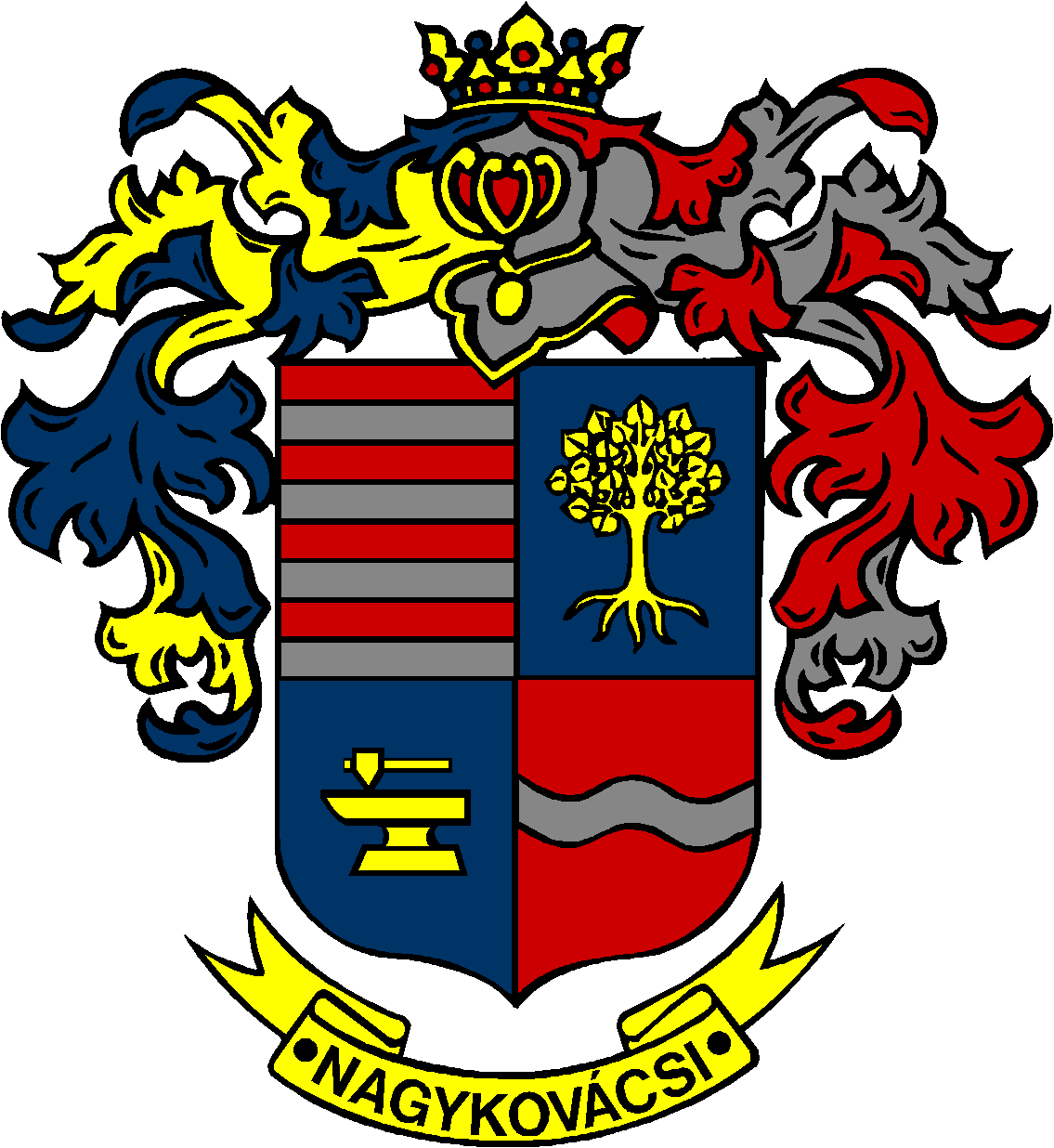 